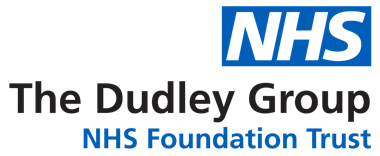 Medical Work Experience Programme – Application Form 2024Please complete all sections in block capitals and black inkThis form should be returned to the following address by 31st March 2024: Medical Work Experience Coordinator, Undergraduate Centre, North Block 2nd Floor. Russells Hall Hospital, Pensnett Road, Dudley, West Midlands, DY1 2HQ
Forms can also be scanned and emailed to dgft.medicalwork.experience@nhs.net
Application forms received after this date will not be considered and forms without completed signatories will be returned to the applicant.Application forms are kept for a 6-month period from the date of Work Experience taking place and are then destroyed. Applicant details Applicant details Applicant detailsLast name:First name(s):Date of birth: (Please note that you must be 16 years of age at the time of the placement taking place).Home address: Post code: Post code:Email address:Telephone number:Are you related to an employee of the Trust? (Please circle)YES             NOAre you related to an employee of the Trust? (Please circle)YES             NOIf yes, please provide details: Next of kin contact details (contact details in case of emergency) Next of kin contact details (contact details in case of emergency) Next of kin contact details (contact details in case of emergency)Name:                                                       Relationship to you:Telephone number: School/college representative contact details School/college representative contact details School/college representative contact details School/college representative contact detailsName of school/college:Address of school/college:Post Code:Telephone number:Contact details of the Work Experience coordinator:Contact details of the Work Experience coordinator:Contact details of the Work Experience coordinator:Contact details of the Work Experience coordinator:Name:Telephone number:Telephone number:Email address:Course dates preferenceCourse dates preferenceCourse dates preferenceCourse dates preferencePlease indicate your preferred first and second choice of work experience from the 2 provisional dates, by ticking the corresponding box. If you have no preference, please indicate this by circling the no preference option. We will endeavour to allocate your placement dependent on your preference, but this may not always be possible.Please indicate your preferred first and second choice of work experience from the 2 provisional dates, by ticking the corresponding box. If you have no preference, please indicate this by circling the no preference option. We will endeavour to allocate your placement dependent on your preference, but this may not always be possible.Please indicate your preferred first and second choice of work experience from the 2 provisional dates, by ticking the corresponding box. If you have no preference, please indicate this by circling the no preference option. We will endeavour to allocate your placement dependent on your preference, but this may not always be possible.Please indicate your preferred first and second choice of work experience from the 2 provisional dates, by ticking the corresponding box. If you have no preference, please indicate this by circling the no preference option. We will endeavour to allocate your placement dependent on your preference, but this may not always be possible.First choice Second choiceNo preferenceWeek 124 June – 28 June 2024 No preferenceWeek 21 July – 5 July 2024No preferenceEducational details Please list all the subjects/courses taken or being taken including GCSE and post GCSE level. Educational details Please list all the subjects/courses taken or being taken including GCSE and post GCSE level. Educational details Please list all the subjects/courses taken or being taken including GCSE and post GCSE level. Educational details Please list all the subjects/courses taken or being taken including GCSE and post GCSE level. Subject (e.g., Mathematics)Level (e.g., GCSE)Date Grades Achieved (Please indicate with a P if the grade is predicted)Supporting informationThis is your opportunity to promote yourself to identify why you would like to gain some work experience in the NHS. Please use this space to provide any supporting information to go with your application.Please indicate what you hope to do when you leave school/college and explain why this is your chosen career? What do you hope to gain from the Medical Work Experience Programme and how do you think this will help with your chosen career? Please indicate any other relevant information or experience which may support your application for this programme. DeclarationsDeclarationsDeclarationsI believe the information I have provided in this application to be accurate and confirm that I wish to be considered for the Medical Work Experience programmeI believe the information I have provided in this application to be accurate and confirm that I wish to be considered for the Medical Work Experience programmeI believe the information I have provided in this application to be accurate and confirm that I wish to be considered for the Medical Work Experience programmeSignature of applicant:Name of applicant:Date:Where the Applicant is under 18 years of ageWhere the Applicant is under 18 years of ageWhere the Applicant is under 18 years of ageONLY COMPLETE THIS BOX IF YOU CONSENT TO THE APPLICANT OBSERVING AN OPERATIONI ________________________________________________ (Name of Parent/Guardian)Agree for the above-named applicant to attend the Medical Work Experience programme.By signing this form below, I understand that the above-named applicant MAY observe direct patient care within a real clinical situation and that this may include observing a surgical operation in the operating or day case theatres.ONLY COMPLETE THIS BOX IF YOU CONSENT TO THE APPLICANT OBSERVING AN OPERATIONI ________________________________________________ (Name of Parent/Guardian)Agree for the above-named applicant to attend the Medical Work Experience programme.By signing this form below, I understand that the above-named applicant MAY observe direct patient care within a real clinical situation and that this may include observing a surgical operation in the operating or day case theatres.ONLY COMPLETE THIS BOX IF YOU CONSENT TO THE APPLICANT OBSERVING AN OPERATIONI ________________________________________________ (Name of Parent/Guardian)Agree for the above-named applicant to attend the Medical Work Experience programme.By signing this form below, I understand that the above-named applicant MAY observe direct patient care within a real clinical situation and that this may include observing a surgical operation in the operating or day case theatres.Signature of parent/guardian:Name of parent/guardian:Date:ONLY COMPLETE THIS BOX IF YOU DO NOT CONSENT TO THE APPLICANT OBSERVING AN OPERATIONI ________________________________________________ (Name of Parent/Guardian)Agree for the above-named applicant to attend the Medical Work Experience programme.By signing this form below, I confirm that I DO NOT wish the above-named applicant to observe any operations within the operating or day case theatres.ONLY COMPLETE THIS BOX IF YOU DO NOT CONSENT TO THE APPLICANT OBSERVING AN OPERATIONI ________________________________________________ (Name of Parent/Guardian)Agree for the above-named applicant to attend the Medical Work Experience programme.By signing this form below, I confirm that I DO NOT wish the above-named applicant to observe any operations within the operating or day case theatres.ONLY COMPLETE THIS BOX IF YOU DO NOT CONSENT TO THE APPLICANT OBSERVING AN OPERATIONI ________________________________________________ (Name of Parent/Guardian)Agree for the above-named applicant to attend the Medical Work Experience programme.By signing this form below, I confirm that I DO NOT wish the above-named applicant to observe any operations within the operating or day case theatres.Signature of parent/guardian:Name of parent/ guardian:Date:School/ college Work Experience coordinator or representativeSchool/ college Work Experience coordinator or representativeSchool/ college Work Experience coordinator or representativeI confirm that the applicant has discussed their application with me. I confirm that the applicant has discussed their application with me. I confirm that the applicant has discussed their application with me. Signature of WE coordinator:Name of WE coordinator:Date:DGFT MWE USE ONLYDGFT MWE USE ONLYDGFT MWE USE ONLYDGFT MWE USE ONLYDGFT MWE USE ONLYDGFT MWE USE ONLYOffered place Not offeredWait listWeek 1Week 2Equality, Diversity, and Inclusion Monitoring FormDudley Group Foundation Trust and The Ron Grimley Undergraduate Centre want to meet the aims and commitments set out in its equality policy. This includes not discriminating under the Equality Act 2010 and building an accurate picture of the make-up of the workforce in encouraging equality and diversity. The organisation needs your help and co-operation to enable it to do this but filling in this form is voluntary. The information provided will be kept confidential and will be used for monitoring purposes only. If you have any questions about the form, contact dgft.medicalwork.experience@nhs.netGender Gender Gender Gender Gender Gender Gender Gender Please indicate which gender you currently identify with:Please indicate which gender you currently identify with:Please indicate which gender you currently identify with:Please indicate which gender you currently identify with:Please indicate which gender you currently identify with:Please indicate which gender you currently identify with:Please indicate which gender you currently identify with:Please indicate which gender you currently identify with:IntersexFemaleNon-BinaryMaleOther (please specify)Other (please specify)Other (please specify)Prefer not to sayPrefer not to sayPrefer not to sayIs the gender you identify with now the same as your gender registered at birth?Is the gender you identify with now the same as your gender registered at birth?Is the gender you identify with now the same as your gender registered at birth?Is the gender you identify with now the same as your gender registered at birth?Is the gender you identify with now the same as your gender registered at birth?Is the gender you identify with now the same as your gender registered at birth?Is the gender you identify with now the same as your gender registered at birth?Is the gender you identify with now the same as your gender registered at birth?YESNOPrefer not to sayPrefer not to sayPrefer not to sayEthnicityEthnicityEthnicityEthnicityEthnicityEthnicityEthnicityEthnicityEthnicityEthnicityEthnic origin is not about nationality, place of birth or citizenship. It is about the group to which you perceive you belong. These groups have been adapted from those used by ACAS.  Please tick the appropriate box:Ethnic origin is not about nationality, place of birth or citizenship. It is about the group to which you perceive you belong. These groups have been adapted from those used by ACAS.  Please tick the appropriate box:Ethnic origin is not about nationality, place of birth or citizenship. It is about the group to which you perceive you belong. These groups have been adapted from those used by ACAS.  Please tick the appropriate box:Ethnic origin is not about nationality, place of birth or citizenship. It is about the group to which you perceive you belong. These groups have been adapted from those used by ACAS.  Please tick the appropriate box:Ethnic origin is not about nationality, place of birth or citizenship. It is about the group to which you perceive you belong. These groups have been adapted from those used by ACAS.  Please tick the appropriate box:Ethnic origin is not about nationality, place of birth or citizenship. It is about the group to which you perceive you belong. These groups have been adapted from those used by ACAS.  Please tick the appropriate box:Ethnic origin is not about nationality, place of birth or citizenship. It is about the group to which you perceive you belong. These groups have been adapted from those used by ACAS.  Please tick the appropriate box:Ethnic origin is not about nationality, place of birth or citizenship. It is about the group to which you perceive you belong. These groups have been adapted from those used by ACAS.  Please tick the appropriate box:Ethnic origin is not about nationality, place of birth or citizenship. It is about the group to which you perceive you belong. These groups have been adapted from those used by ACAS.  Please tick the appropriate box:Ethnic origin is not about nationality, place of birth or citizenship. It is about the group to which you perceive you belong. These groups have been adapted from those used by ACAS.  Please tick the appropriate box:Asian or Asian BritishAsian or Asian BritishAsian or Asian BritishAsian or Asian BritishAsian or Asian BritishAsian or Asian BritishAsian or Asian BritishAsian or Asian BritishAsian or Asian BritishAsian or Asian BritishBangladeshiChineseChineseChineseIndianPakistaniOther (please specify)Other (please specify)Other (please specify)Other (please specify)Other (please specify)Prefer not to sayPrefer not to sayPrefer not to sayBlack, Black British, African or Caribbean Black, Black British, African or Caribbean Black, Black British, African or Caribbean Black, Black British, African or Caribbean Black, Black British, African or Caribbean Black, Black British, African or Caribbean Black, Black British, African or Caribbean Black, Black British, African or Caribbean Black, Black British, African or Caribbean Black, Black British, African or Caribbean AfricanCaribbeanCaribbeanCaribbeanOther (please specify)Other (please specify)Other (please specify)Other (please specify)Other (please specify)Prefer not to sayPrefer not to sayPrefer not to sayMixed or multiple ethnic groupsMixed or multiple ethnic groupsMixed or multiple ethnic groupsMixed or multiple ethnic groupsMixed or multiple ethnic groupsMixed or multiple ethnic groupsMixed or multiple ethnic groupsMixed or multiple ethnic groupsMixed or multiple ethnic groupsMixed or multiple ethnic groupsAsian and AfricanAsian and AfricanAsian and AfricanAsian and AfricanAsian and AfricanAsian and CaribbeanAsian and CaribbeanAsian and CaribbeanAsian and WhiteAsian and WhiteAsian and WhiteAsian and WhiteAsian and WhiteBlack African and WhiteBlack African and WhiteBlack African and WhiteBlack Caribbean and WhiteBlack Caribbean and WhiteBlack Caribbean and WhiteBlack Caribbean and WhiteBlack Caribbean and WhiteOther (please specify)Other (please specify)Other (please specify)Other (please specify)Other (please specify)Prefer not to sayPrefer not to sayPrefer not to sayWhiteWhiteWhiteWhiteWhiteWhiteWhiteWhiteWhiteWhiteBritishEnglishEnglishEnglishEuropeanIrishNorthern IrishScottishScottishScottishTravellerWelshOther (please specify)Other (please specify)Other (please specify)Other (please specify)Other (please specify)Prefer not to sayPrefer not to sayPrefer not to sayAnother ethnic group not previously specified (please specify below)Another ethnic group not previously specified (please specify below)Another ethnic group not previously specified (please specify below)Another ethnic group not previously specified (please specify below)Another ethnic group not previously specified (please specify below)Another ethnic group not previously specified (please specify below)Another ethnic group not previously specified (please specify below)Another ethnic group not previously specified (please specify below)Another ethnic group not previously specified (please specify below)Another ethnic group not previously specified (please specify below)Prefer not to specifyPrefer not to specifyPrefer not to specifySexual OrientationSexual OrientationSexual OrientationSexual OrientationSexual OrientationSexual OrientationSexual OrientationSexual OrientationPlease indicate which orientation you identify with by ticking the appropriate box:Please indicate which orientation you identify with by ticking the appropriate box:Please indicate which orientation you identify with by ticking the appropriate box:Please indicate which orientation you identify with by ticking the appropriate box:Please indicate which orientation you identify with by ticking the appropriate box:Please indicate which orientation you identify with by ticking the appropriate box:Please indicate which orientation you identify with by ticking the appropriate box:Please indicate which orientation you identify with by ticking the appropriate box:AsexualBisexualGayHeterosexualLesbianPansexualTransexualUndecidedOther (please specify)Other (please specify)Other (please specify)Prefer not to sayPrefer not to sayPrefer not to sayDisability or long-term health conditionDisability or long-term health conditionDisability or long-term health conditionDisability or long-term health conditionDisability or long-term health conditionDisability or long-term health conditionDisability or long-term health conditionDisability or long-term health conditionPlease indicate if you consider yourself to have a disability or long-term health condition, by ticking the appropriate box. This information is for monitoring purposes only. If you are accepted to the Medical Work Experience programme and believe you need a ‘reasonable adjustment’, an opportunity to discuss this with the MWE coordinator will be provided.Please indicate if you consider yourself to have a disability or long-term health condition, by ticking the appropriate box. This information is for monitoring purposes only. If you are accepted to the Medical Work Experience programme and believe you need a ‘reasonable adjustment’, an opportunity to discuss this with the MWE coordinator will be provided.Please indicate if you consider yourself to have a disability or long-term health condition, by ticking the appropriate box. This information is for monitoring purposes only. If you are accepted to the Medical Work Experience programme and believe you need a ‘reasonable adjustment’, an opportunity to discuss this with the MWE coordinator will be provided.Please indicate if you consider yourself to have a disability or long-term health condition, by ticking the appropriate box. This information is for monitoring purposes only. If you are accepted to the Medical Work Experience programme and believe you need a ‘reasonable adjustment’, an opportunity to discuss this with the MWE coordinator will be provided.Please indicate if you consider yourself to have a disability or long-term health condition, by ticking the appropriate box. This information is for monitoring purposes only. If you are accepted to the Medical Work Experience programme and believe you need a ‘reasonable adjustment’, an opportunity to discuss this with the MWE coordinator will be provided.Please indicate if you consider yourself to have a disability or long-term health condition, by ticking the appropriate box. This information is for monitoring purposes only. If you are accepted to the Medical Work Experience programme and believe you need a ‘reasonable adjustment’, an opportunity to discuss this with the MWE coordinator will be provided.Please indicate if you consider yourself to have a disability or long-term health condition, by ticking the appropriate box. This information is for monitoring purposes only. If you are accepted to the Medical Work Experience programme and believe you need a ‘reasonable adjustment’, an opportunity to discuss this with the MWE coordinator will be provided.Please indicate if you consider yourself to have a disability or long-term health condition, by ticking the appropriate box. This information is for monitoring purposes only. If you are accepted to the Medical Work Experience programme and believe you need a ‘reasonable adjustment’, an opportunity to discuss this with the MWE coordinator will be provided.YESNOPrefer not to sayPlease indicate the effect your disability or long-term health condition could have during the Medical Work Experience Programme:Please indicate the effect your disability or long-term health condition could have during the Medical Work Experience Programme:Please indicate the effect your disability or long-term health condition could have during the Medical Work Experience Programme:Please indicate the effect your disability or long-term health condition could have during the Medical Work Experience Programme:Please indicate the effect your disability or long-term health condition could have during the Medical Work Experience Programme:Please indicate the effect your disability or long-term health condition could have during the Medical Work Experience Programme:Please indicate the effect your disability or long-term health condition could have during the Medical Work Experience Programme:Please indicate the effect your disability or long-term health condition could have during the Medical Work Experience Programme:Religion or spiritual beliefsReligion or spiritual beliefsReligion or spiritual beliefsReligion or spiritual beliefsReligion or spiritual beliefsReligion or spiritual beliefsReligion or spiritual beliefsReligion or spiritual beliefsPlease indicate what religion or spiritual belief system you identify with:Please indicate what religion or spiritual belief system you identify with:Please indicate what religion or spiritual belief system you identify with:Please indicate what religion or spiritual belief system you identify with:Please indicate what religion or spiritual belief system you identify with:Please indicate what religion or spiritual belief system you identify with:Please indicate what religion or spiritual belief system you identify with:Please indicate what religion or spiritual belief system you identify with:AtheistAgnosticBuddhistChristianHinduHumanistJewishMuslim PaganSikhSpiritualistDo not identifyOther (please specify)Other (please specify)Other (please specify)Prefer not to sayPrefer not to sayPrefer not to say